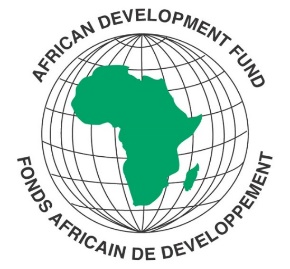 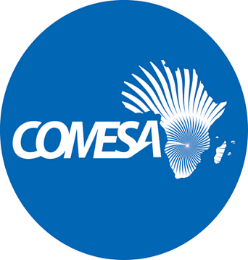 SPECIFIC PROCUREMENT NOTICESELECTION OF AN INDIVIDUAL CONSULTANTREFERENCE NUMBER: CS/SCBV/22/18/dmREQUEST FOR SERVICES TITLE:  INTERNATIONAL CONSULTANCY ON DATA QUALITY ASSURANCE UNDER THE FRAMEWORK OF THE INTEGRATION OF INTERNATIONAL COMPARISON PROGRAM (ICP) OPERATIONS IN NATIONAL STATISTICS OFFICES (NSOs)STATISTICAL CAPACITY BUILDING PROGRAM, PHASE VCOUNTRY: MULTINATIONAL Financing Agreement reference: 2100155040967Project ID No.: P-Z1-K00-099The Common Market for Eastern and Southern Africa (COMESA) has received financing from the African Development Fund in the form of a Grant towards the cost of implementation of the Statistical Capacity Building Program, Phase V (SCB V). The Common Market for Eastern and Southern Africa (COMESA) intends to apply a portion of the agreed amount for this grant to eligible consultants to undertake different assignments under the SCB V. The project is implemented in all African Development Fund (ADF) eligible Member states, Regional Economic Communities and Statistical Training Centers.  The SCB program is the fifth (SCB-5) of ADF funded cycles for strengthening statistical capacity in Africa and is anchored on many years of accumulated practical experience and incremental value addition to the African Statistical System. The SCB-5 will be crucial for maintaining the momentum built on past gains whilst shielding against possible reversal of the gains made across the continent in recent years. The program will focus on the following components: Improving the availability and quality of economic statistics, including the measurement of the COVID-19 impact, Improving the quality and availability of Social Statistics and reporting on COVID-19, Data Collection, Management and Dissemination and Strategic Planning, Systems Development, Coordination and Training. The Common market for Eastern and Southern Africa (COMESA) Secretariat now invites eligible candidates to apply for the consultancy assignment to provide consultancy on data quality assurance under the framework of the integration of International Comparison Program (ICP) operations in NSO. Interested consultants must provide information indicating that they are qualified to perform the services. The Expression of Interest shall be evaluated as follows:Eligibility criteria, and the selection procedure shall be in accordance with the African Development Bank’s “Procurement Policy for the Bank Group-funded Operations”, dated October 2015, which is available on the Bank’s website at http://www.afdb.org.Detailed description of the assignment including the Terms of Reference defining the minimum technical requirements for these services are provided in the Request for Expression of Interest document which can be downloaded free of charge from the COMESA website on the link alongside this notice: www.comesa.int Additional requests for information and clarifications can be made until 3 working days prior to deadline at the following addresses: E-mail: DMaimbo@comesa.int;  smwesigwa@comesa.int; procurement@comesa.int; SUBMISSION OF APPLICATIONSThe Expression of Interest which must be submitted using the Expression of Interest Forms attached as Annex 2 to the Request for Expression of Interest document and clearly marked and email bearing the subject, “REQUEST FOR SERVICES TITLE:  CS/SCBV/22/18/dm - INTERNATIONAL CONSULTANCY ON DATA QUALITY ASSURANCE UNDER THE FRAMEWORK OF THE INTEGRATION OF INTERNATIONAL COMPARISON PROGRAM (ICP) OPERATIONS IN NATIONAL STATISTICS OFFICES (NSOs)”. should be emailed to the following address: DMaimbo@comesa.int copied to smwesigwa@comesa.int and isimonga@comesa.int Physical submission of applications is NOT allowed. The deadline for submission of your application to the submission address indicated above is: 21 December 2022 at 16:00 hours Criteria Maximum points allocated 1General qualifications102Experience and skills relevant for the assignment803Experience in the region10Total100